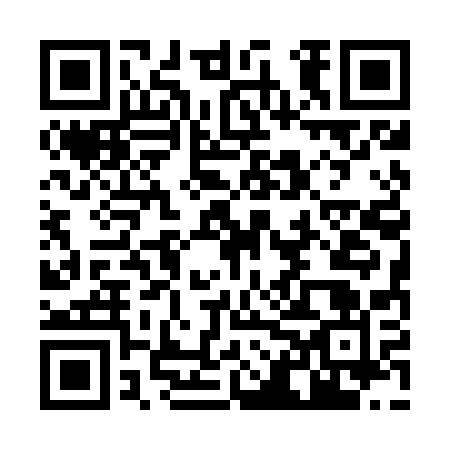 Ramadan times for Lasko Male, PolandMon 11 Mar 2024 - Wed 10 Apr 2024High Latitude Method: Angle Based RulePrayer Calculation Method: Muslim World LeagueAsar Calculation Method: HanafiPrayer times provided by https://www.salahtimes.comDateDayFajrSuhurSunriseDhuhrAsrIftarMaghribIsha11Mon4:154:156:1211:593:485:465:467:3612Tue4:134:136:1011:583:505:485:487:3813Wed4:104:106:0711:583:525:505:507:4014Thu4:084:086:0511:583:535:525:527:4215Fri4:054:056:0211:583:555:545:547:4416Sat4:024:026:0011:573:565:555:557:4617Sun4:004:005:5811:573:585:575:577:4818Mon3:573:575:5511:573:595:595:597:5019Tue3:543:545:5311:564:016:016:017:5320Wed3:513:515:5011:564:026:036:037:5521Thu3:493:495:4811:564:036:056:057:5722Fri3:463:465:4611:554:056:066:067:5923Sat3:433:435:4311:554:066:086:088:0124Sun3:403:405:4111:554:086:106:108:0325Mon3:373:375:3811:554:096:126:128:0626Tue3:343:345:3611:544:116:146:148:0827Wed3:313:315:3311:544:126:166:168:1028Thu3:283:285:3111:544:136:176:178:1329Fri3:253:255:2911:534:156:196:198:1530Sat3:223:225:2611:534:166:216:218:1731Sun4:194:196:2412:535:177:237:239:201Mon4:164:166:2112:525:197:257:259:222Tue4:134:136:1912:525:207:267:269:243Wed4:104:106:1712:525:217:287:289:274Thu4:074:076:1412:525:237:307:309:295Fri4:044:046:1212:515:247:327:329:326Sat4:014:016:0912:515:257:347:349:347Sun3:573:576:0712:515:277:357:359:378Mon3:543:546:0512:505:287:377:379:409Tue3:513:516:0212:505:297:397:399:4210Wed3:483:486:0012:505:307:417:419:45